		2018-2019 YMCA PRESCHOOL SUPPLY LIST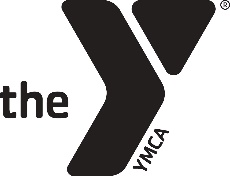 Welcome to Preschool!  We are so excited to have you in our class.  The following is a list of items that will get us off to a great start!Each child will need to bring:Change of clothing to include pants, shirt, underwear, socks (seasonal)Rest Blanket (no large stuffed animals please)Standard size backpack for carrying folder, blanket, etc. to and from school (All items should fit comfortably in the backpack and the backpack should not have wheels.)4 Elmer’s glue sticks1 box of at least 24 crayons1 pair of FISKAR blunt tip scissorsPaint shirt (old oversized t-shirt for paint time in crafts)Pencil box2 pocket folderAt least ONE of the following:1 package of non-wax paper plates1 ream of white paper2 jars of play-dohVariety stickers1 package of construction paper1 bottle of washable paint1 roll of scotch tape1 bottle of liquid gluePLEASE MAKE SURE THAT YOUR CHILD’S NAME IS ON ALL OF THEIR ITEMS!If you cannot afford these items, please let your preschool teacher know and we will work with you on obtaining them.